児　童　数　　　（Ｒ３．５．２０現在）　　　　　日　課　表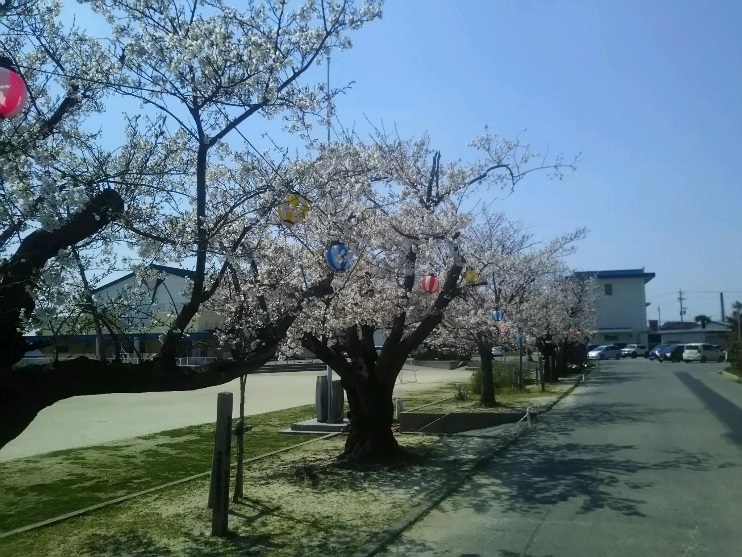 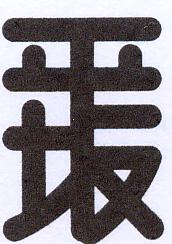 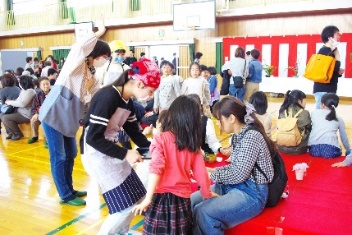 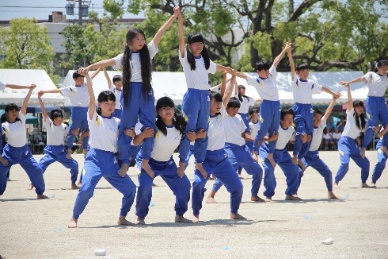 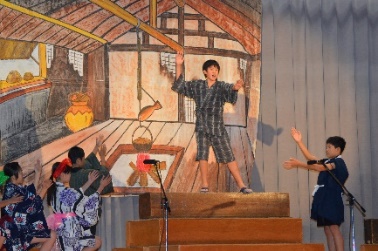 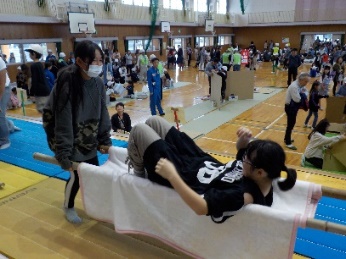 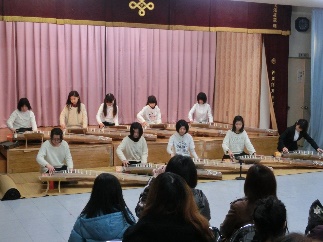 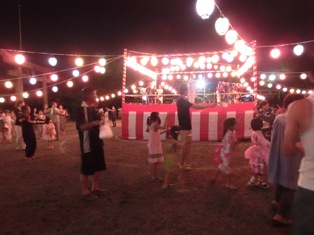 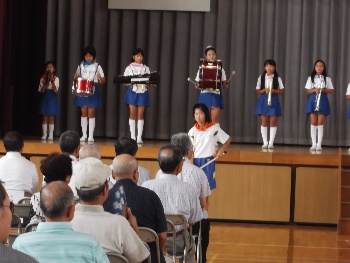 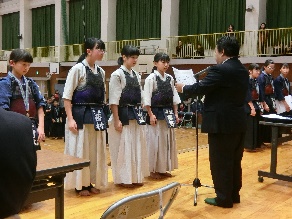 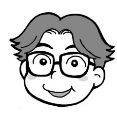 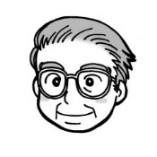 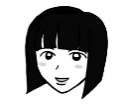 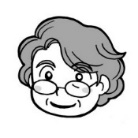 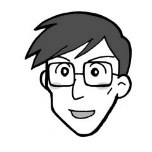 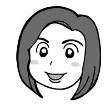 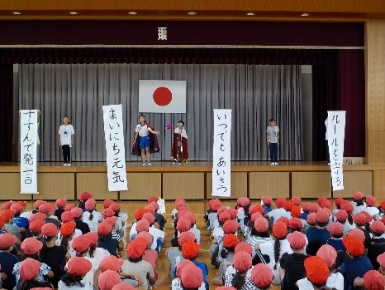 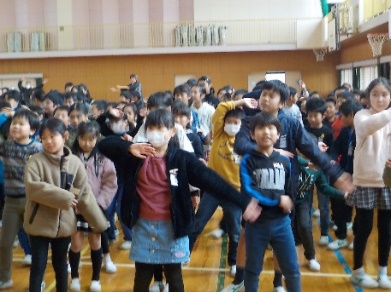 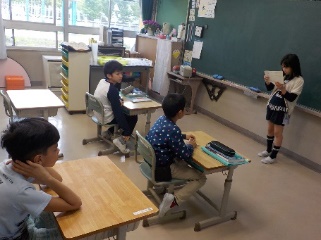 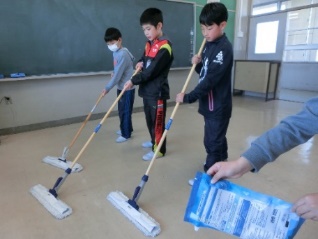 学年男子女子合計おはようタイム　８：１５～　８：３０１年５１５５１０６朝の会　８：３０～　８：４５２年４９４８９７第１時　８：４５～　９：３０３年４８４８９６第２時９：４０～１０：２５４年４０４３８３なかよしタイム １０：２５～１０：５０５年４６３６８２第３時 １０：５０～１１：３５６年４２３６７８第４時 １１：４５～１２：３０全校２７６２６６５４２給　食 １２：３０～１３：１５読書タイム １３：１５～１３：２５清　掃 １３：２５～１３：４５第５時 １４：００～１４：４５第６時 １４：５５～１５：４０帰りの会 １５：４０～１５：５０４月５月６月７月８月９月１０月３日　さくらまつり(中止)６日　新任式・始業式・入学式１３日　ＰＴＡ総会(地区委員会にて代替)２０日　交通安全教室２１日　家庭訪問(～２３)９日　ＰＴＡ資源寄付１５日　あじさい運動会(延期予定)９日　プール開き(延期予定)１７日　分散方式授業参観(中止)１２日　個別懇談会(～１４) ２０日　終業式１日　港おどり２１日　親子クリーン活動　１日　始業式４日　ＰＴＡ資源寄付１２日　長寿を祝う会１４日　授業参観・学校保健委員会３０日　５年林間学習(～１０/１)１日　１年生親子給食１０月１１月１２月１月２月３月７日　修学旅行(～８日)８日　２年生親子給食２３日　コスモスまつり３０日　剱の式剣道大会２０日　どんぐり発表会２５日　かけ足タイム開始(～１２/７)２８日　ＰＴＡ資源寄付　８日　マラソン大会１３日　個別懇談会(～１５)１７日　競書会２３日　終業式７日　始業式２６日　授業参観　３日　新入生体験入学６日　ＰＴＡ資源寄付１日　６年生を送る会１７日　旅立ちの式１８日　卒業証書授与式２４日　修了式